 Краткосрочный план урока по художественному труду №7Раздел долгосрочного плана: Раздел долгосрочного плана: Визуальное искусствоВизуальное искусствоВизуальное искусствоВизуальное искусствоВизуальное искусствоВизуальное искусствоВизуальное искусствоВизуальное искусствоФИО педагогаФИО педагогаТүктібаева Аяулым ЕрғазықызыТүктібаева Аяулым ЕрғазықызыТүктібаева Аяулым ЕрғазықызыТүктібаева Аяулым ЕрғазықызыТүктібаева Аяулым ЕрғазықызыТүктібаева Аяулым ЕрғазықызыТүктібаева Аяулым ЕрғазықызыТүктібаева Аяулым ЕрғазықызыДата: 26-30.09.2022Дата: 26-30.09.2022Класс: 6Класс: 6Кол-во присутствующих: Кол-во присутствующих: Кол-во присутствующих: Кол-во отсутствующих:Кол-во отсутствующих:Кол-во отсутствующих:Кол-во отсутствующих:Кол-во отсутствующих:66Тема урока: Тема урока: Цвет в портрете. Техника выполнения.Цвет в портрете. Техника выполнения.Цвет в портрете. Техника выполнения.Цвет в портрете. Техника выполнения.Цвет в портрете. Техника выполнения.Цвет в портрете. Техника выполнения.Цвет в портрете. Техника выполнения.Цвет в портрете. Техника выполнения.Цели обучения в соответствии с учебной программой:Цели обучения в соответствии с учебной программой:6.2.1.1Определять,  выбирать и использовать визуальные элементы окружающего мира и  для передачи своих  идей и чувств6.2.1.1Определять,  выбирать и использовать визуальные элементы окружающего мира и  для передачи своих  идей и чувств6.2.1.1Определять,  выбирать и использовать визуальные элементы окружающего мира и  для передачи своих  идей и чувств6.2.1.1Определять,  выбирать и использовать визуальные элементы окружающего мира и  для передачи своих  идей и чувств6.2.1.1Определять,  выбирать и использовать визуальные элементы окружающего мира и  для передачи своих  идей и чувств6.2.1.1Определять,  выбирать и использовать визуальные элементы окружающего мира и  для передачи своих  идей и чувств6.2.1.1Определять,  выбирать и использовать визуальные элементы окружающего мира и  для передачи своих  идей и чувств6.2.1.1Определять,  выбирать и использовать визуальные элементы окружающего мира и  для передачи своих  идей и чувствЦели урока:Цели урока:- Исследовать визуальные особенности жанра портрет;- Демонстрировать навыки работы с техниками и материалами при создании творческой работы.- Исследовать визуальные особенности жанра портрет;- Демонстрировать навыки работы с техниками и материалами при создании творческой работы.- Исследовать визуальные особенности жанра портрет;- Демонстрировать навыки работы с техниками и материалами при создании творческой работы.- Исследовать визуальные особенности жанра портрет;- Демонстрировать навыки работы с техниками и материалами при создании творческой работы.- Исследовать визуальные особенности жанра портрет;- Демонстрировать навыки работы с техниками и материалами при создании творческой работы.- Исследовать визуальные особенности жанра портрет;- Демонстрировать навыки работы с техниками и материалами при создании творческой работы.- Исследовать визуальные особенности жанра портрет;- Демонстрировать навыки работы с техниками и материалами при создании творческой работы.- Исследовать визуальные особенности жанра портрет;- Демонстрировать навыки работы с техниками и материалами при создании творческой работы.Критерии оцениванияКритерии оценивания•	Анализирует изображения и делает выводы.•	определяет стиль написания портретов;•	демонстрирует уверенное и самостоятельно использование визуальных элементов при создании портрета;•	выполняет линейный портрет различными выразительными средствами живописи.•	Анализирует изображения и делает выводы.•	определяет стиль написания портретов;•	демонстрирует уверенное и самостоятельно использование визуальных элементов при создании портрета;•	выполняет линейный портрет различными выразительными средствами живописи.•	Анализирует изображения и делает выводы.•	определяет стиль написания портретов;•	демонстрирует уверенное и самостоятельно использование визуальных элементов при создании портрета;•	выполняет линейный портрет различными выразительными средствами живописи.•	Анализирует изображения и делает выводы.•	определяет стиль написания портретов;•	демонстрирует уверенное и самостоятельно использование визуальных элементов при создании портрета;•	выполняет линейный портрет различными выразительными средствами живописи.•	Анализирует изображения и делает выводы.•	определяет стиль написания портретов;•	демонстрирует уверенное и самостоятельно использование визуальных элементов при создании портрета;•	выполняет линейный портрет различными выразительными средствами живописи.•	Анализирует изображения и делает выводы.•	определяет стиль написания портретов;•	демонстрирует уверенное и самостоятельно использование визуальных элементов при создании портрета;•	выполняет линейный портрет различными выразительными средствами живописи.•	Анализирует изображения и делает выводы.•	определяет стиль написания портретов;•	демонстрирует уверенное и самостоятельно использование визуальных элементов при создании портрета;•	выполняет линейный портрет различными выразительными средствами живописи.•	Анализирует изображения и делает выводы.•	определяет стиль написания портретов;•	демонстрирует уверенное и самостоятельно использование визуальных элементов при создании портрета;•	выполняет линейный портрет различными выразительными средствами живописи.ХОД УРОКАХОД УРОКАХОД УРОКАХОД УРОКАХОД УРОКАХОД УРОКАХОД УРОКАХОД УРОКАХОД УРОКАХОД УРОКАЭТАП УРОКА / времяДЕЙСТВИЯ ПЕДАГОГАДЕЙСТВИЯ ПЕДАГОГАДЕЙСТВИЯ ПЕДАГОГАДЕЙСТВИЯ УЧЕНИКОВДЕЙСТВИЯ УЧЕНИКОВДЕЙСТВИЯ УЧЕНИКОВОЦЕНИВАНИЕРЕСУРСЫ НАЧАЛО УРОКА1-2минНачало урока. Организационный момент. Слайд 1-3 (Крик)- Кто изображено на доске?  - Какое настроение у героя?-Какой характер?-Изменилось ли впечатление от картины в цветной версии?- Влияет ли цвет на изображение?Обзор темы урока.Начало урока. Организационный момент. Слайд 1-3 (Крик)- Кто изображено на доске?  - Какое настроение у героя?-Какой характер?-Изменилось ли впечатление от картины в цветной версии?- Влияет ли цвет на изображение?Обзор темы урока.Начало урока. Организационный момент. Слайд 1-3 (Крик)- Кто изображено на доске?  - Какое настроение у героя?-Какой характер?-Изменилось ли впечатление от картины в цветной версии?- Влияет ли цвет на изображение?Обзор темы урока.Приветствие Отвечают на вопросыОпределяют цели урокаПриветствие Отвечают на вопросыОпределяют цели урокаПриветствие Отвечают на вопросыОпределяют цели урокаПрезентация к уроку (слайд 1-3)СЕРЕДИНА УРОКА30-35мин2.  Рассмотрите изображение и ответьте на вопросы:- Кто изображено на доске?  - Какое настроение у героя?-Какой характер?- Как вы думаете, сколько ему   лет?Автор этого портрета Алексей Георгиевич Явленский, картина называется «Горб». На нем изображена пожилая горбатая женщина. Работа с стиле экспрессионизм. (от лат. expressio, «выражение»)Экспрессионизм — художественный стиль и направление в развитии культуры, в котором художник стремится изобразить не объективную реальность, а субъективные эмоции и реакции, возникающие у человека в ответ на события в мире. Художник достигает этой цели путем искажения, преувеличения, примитивизма или фантазии, через яркие оттенки и выразительные мазки.3. Рассмотреть с учащимися портреты художников-экспрессионистов  Эдвард Мунка «Крик», Эмиля Нольде и др.Вопросы для обсуждения:- Опишите сюжет картины.- Опишите героев картины. - Опишите характер героев.- Как цвет влияет на характер героя?- Как вы думаете, в чем заключается идея автора?Физминутка4. Практическая работа учащихся. Выполните портрет в стиле экспрессионистов.2.  Рассмотрите изображение и ответьте на вопросы:- Кто изображено на доске?  - Какое настроение у героя?-Какой характер?- Как вы думаете, сколько ему   лет?Автор этого портрета Алексей Георгиевич Явленский, картина называется «Горб». На нем изображена пожилая горбатая женщина. Работа с стиле экспрессионизм. (от лат. expressio, «выражение»)Экспрессионизм — художественный стиль и направление в развитии культуры, в котором художник стремится изобразить не объективную реальность, а субъективные эмоции и реакции, возникающие у человека в ответ на события в мире. Художник достигает этой цели путем искажения, преувеличения, примитивизма или фантазии, через яркие оттенки и выразительные мазки.3. Рассмотреть с учащимися портреты художников-экспрессионистов  Эдвард Мунка «Крик», Эмиля Нольде и др.Вопросы для обсуждения:- Опишите сюжет картины.- Опишите героев картины. - Опишите характер героев.- Как цвет влияет на характер героя?- Как вы думаете, в чем заключается идея автора?Физминутка4. Практическая работа учащихся. Выполните портрет в стиле экспрессионистов.2.  Рассмотрите изображение и ответьте на вопросы:- Кто изображено на доске?  - Какое настроение у героя?-Какой характер?- Как вы думаете, сколько ему   лет?Автор этого портрета Алексей Георгиевич Явленский, картина называется «Горб». На нем изображена пожилая горбатая женщина. Работа с стиле экспрессионизм. (от лат. expressio, «выражение»)Экспрессионизм — художественный стиль и направление в развитии культуры, в котором художник стремится изобразить не объективную реальность, а субъективные эмоции и реакции, возникающие у человека в ответ на события в мире. Художник достигает этой цели путем искажения, преувеличения, примитивизма или фантазии, через яркие оттенки и выразительные мазки.3. Рассмотреть с учащимися портреты художников-экспрессионистов  Эдвард Мунка «Крик», Эмиля Нольде и др.Вопросы для обсуждения:- Опишите сюжет картины.- Опишите героев картины. - Опишите характер героев.- Как цвет влияет на характер героя?- Как вы думаете, в чем заключается идея автора?Физминутка4. Практическая работа учащихся. Выполните портрет в стиле экспрессионистов.Рассматривают изображенияОтвечают на вопросыСлушают учителяУчащиеся могут фиксировать в альбоме основные понятия, термины по изучаемой теме.Отвечают на вопросыВыполняют физминуткуВыполняют практическую работуРассматривают изображенияОтвечают на вопросыСлушают учителяУчащиеся могут фиксировать в альбоме основные понятия, термины по изучаемой теме.Отвечают на вопросыВыполняют физминуткуВыполняют практическую работуРассматривают изображенияОтвечают на вопросыСлушают учителяУчащиеся могут фиксировать в альбоме основные понятия, термины по изучаемой теме.Отвечают на вопросыВыполняют физминуткуВыполняют практическую работуФО словесное поощрение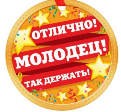 .ФО словесное поощрениеФО самооценивание по критериям:•выполняет портрет в стиле экспрессионистов;•компонует портрет на листе;•передает настроение героя по средствам цвета;•аккуратно выполняет портрет.(слайд4-7)Искусство Явленскийhttp://elcat.pnpu.edu.ua/docs/ART-2011-16.pdf(слайд 8- 19)Альбом, краски, кисти, стаканКОНЕЦ УРОКА3-5 мин5. Организация импровизированной выставки. «Вернисаж»Общее обсуждение урока:•	Насколько хорошо была передана идея  с помощью материала?•	Есть ли возможности для усовершенствования работы, и если да, то какие?Создавать предпосылки для общего коллективного осуждения, дебатов и дискуссий на тему урока.5. Организация импровизированной выставки. «Вернисаж»Общее обсуждение урока:•	Насколько хорошо была передана идея  с помощью материала?•	Есть ли возможности для усовершенствования работы, и если да, то какие?Создавать предпосылки для общего коллективного осуждения, дебатов и дискуссий на тему урока.5. Организация импровизированной выставки. «Вернисаж»Общее обсуждение урока:•	Насколько хорошо была передана идея  с помощью материала?•	Есть ли возможности для усовершенствования работы, и если да, то какие?Создавать предпосылки для общего коллективного осуждения, дебатов и дискуссий на тему урока.Оценивают работы друг другаОтвечают на вопросыДают обратную связьОценивают работы друг другаОтвечают на вопросыДают обратную связьОценивают работы друг другаОтвечают на вопросыДают обратную связьВзамооценивание(слайд 20)ДифференциацияДифференциацияДифференциацияОцениваниеОцениваниеОцениваниеЗдоровье и соблюдение техники безопасностиЗдоровье и соблюдение техники безопасностиЗдоровье и соблюдение техники безопасностиОказание индивидуальной помощи определенным учащимся при выполнении практической работыОказание индивидуальной помощи определенным учащимся при выполнении практической работыОказание индивидуальной помощи определенным учащимся при выполнении практической работыИсходный этап: ответы на вопросы по предварительному изучению материалов.Средний этап: наблюдение за активностью учащихся во время обсуждения новой темы.Заключительный этап: практическая работа.Исходный этап: ответы на вопросы по предварительному изучению материалов.Средний этап: наблюдение за активностью учащихся во время обсуждения новой темы.Заключительный этап: практическая работа.Исходный этап: ответы на вопросы по предварительному изучению материалов.Средний этап: наблюдение за активностью учащихся во время обсуждения новой темы.Заключительный этап: практическая работа.Проверка здоровья и безопасности:безопасное использование художественных   материалов. Проветривание помещения во время перемены.Проверка здоровья и безопасности:безопасное использование художественных   материалов. Проветривание помещения во время перемены.Проверка здоровья и безопасности:безопасное использование художественных   материалов. Проветривание помещения во время перемены.